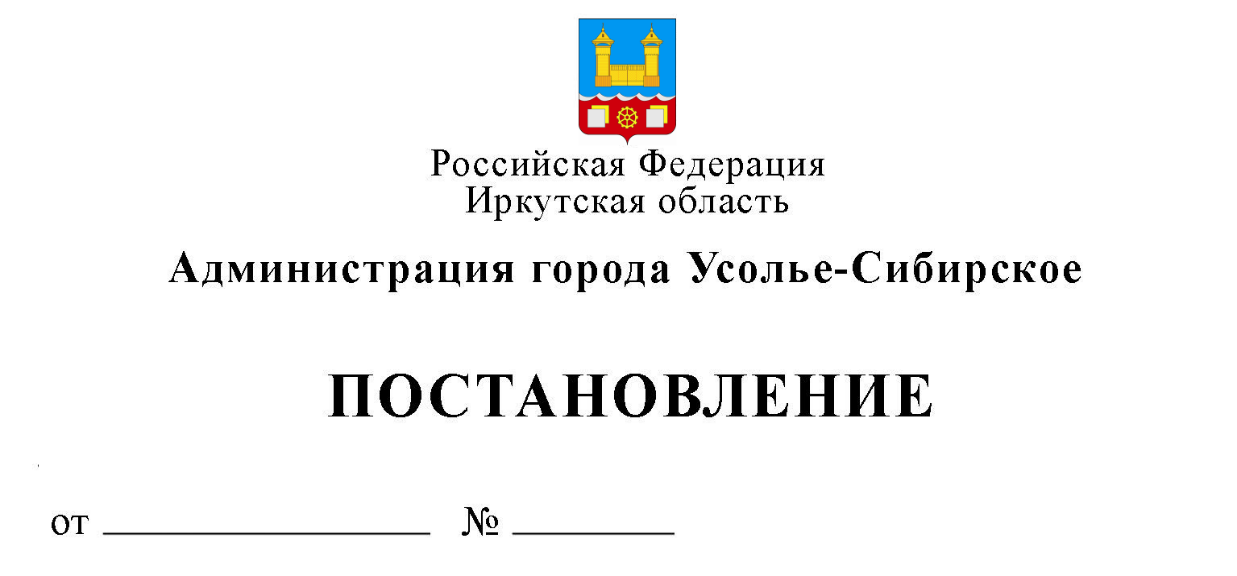 О внесении изменений в муниципальнуюпрограмму города Усолье-Сибирское«Формирование современной городскойсреды» на 2018-2024 годы, утвержденнуюпостановлением администрации города Усолье-Сибирское от 15.11.2017 № 2495(в редакции от 29.03.2019 № 707)В соответствии с Приложением к постановлению Правительства Иркутской области от 03.04.2019 г. № 278-пп «Положение о предоставлении и расходовании субсидий из областного бюджета местным бюджетам в целях софинансирования расходных обязательств муниципальных образований Иркутской области на поддержку муниципальных программ формирования современной городской среды», утвержденным постановлением Правительства Иркутской области от 10.04.2018 г. № 268-пп «О предоставлении и расходовании субсидий из областного бюджета местным бюджетам в целях софинансирования расходных обязательств муниципальных образований Иркутской области на поддержку муниципальных программ формирования современной городской среды», Положением о порядке принятия решений о разработке, формировании и реализации муниципальных программ города Усолье-Сибирское, утвержденным постановлением администрации города от 26.06.2014 г. № 1179 (в редакции от 12.03.2019 г. № 508), руководствуясь статьями 28, 55 Устава города Усолье-Сибирское, администрация города Усолье-Сибирское ПОСТАНОВЛЯЕТ:Внести в муниципальную программу города Усолье-Сибирское «Формирование современной городской среды» на 2018-2024 годы, утвержденную постановлением администрации города Усолье-Сибирское от 15.11.2017 г. № 2495, с изменениями от 24.01.2018 г. № 162, от 28.03.2018 г. № 661, от 20.06.2018 г. № 1198, от 19.07.2018 г. № 1372, от 06.11.2018 г. № 1979, от 21.02.2019 г. № 382, от 29.03.2019 г. № 707 (далее – Программа), следующее изменение:          1.1. Абзац 4 раздела 2 «Основные мероприятия подпрограммы» подпрограммы «Развитие благоустройства территории города Усолье-Сибирское» на 2018-2024 годы Программы изложить в новой редакции: «Минимальный перечень работ по благоустройству включает следующие виды работ: - ремонт дворовых проездов;  - обеспечение освещения дворовых территорий;  - установка скамеек;  - установка урн; - ремонт и (или) устройство автомобильных парковок; - ремонт и (или) устройство тротуаров, пешеходных дорожек.2. Опубликовать настоящее постановление в газете «Официальное Усолье» и разместить на официальном сайте администрации города Усолье-Сибирское в информационно-телекоммуникационной сети «Интернет».3. Настоящее постановление вступает в силу со дня его официального опубликования.4. Контроль за исполнением настоящего постановления возложить на заместителя мэра города–председателя комитета по городскому хозяйству администрации города Усолье-Сибирское Шаипову Л.Р.Мэр города                                                                                                     М.В. Торопкин                                                                              Подготовила:                                                                             Ю.А. Тимофеева		                 Согласовано:                                                          Заместитель мэра города-                        председатель комитета по                        городскому хозяйству                       администрации города                                           Л.Р. Шаипова                                                  Начальник   юридического отдела                                                  администрации города	                                 Е.М. Поцелуйко                                                  Председатель комитета                                                   экономического развития                                                   администрации города                                         И.А. Трофимова